Corrections Management (Aboriginal and Torres Strait Islander Detainee and Offender) Policy Revocation 2020Notifiable instrument NI2020-767made under the  Corrections Management Act 2007, s14 (Corrections policies and operating procedures)1	Name of instrumentThis instrument is the Corrections Management (Aboriginal and Torres Strait Islander Detainee and Offender) Policy Revocation 2020.2	CommencementThis instrument commences on the day after its notification day.4	RevocationThis instrument revokes the Corrections Management (Aboriginal and Torres Strait Islander Detainee and Offender) Policy 2018 [NI 2018-49].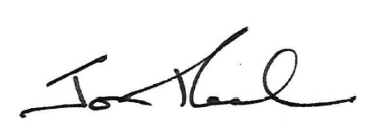 Jon PeachCommissionerACT Corrective Services5 November 2020